RÉPUBLIQUE ISLAMIQUE DE MAURITANIE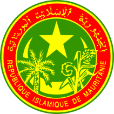 Honneur – Fraternité – JusticeMINISTÈRE DE L’ELEAVGESOCIETE DES ABATTOIRS DE NOUAKCHOTT (SAN)Plan Prévisionnel de Passation des Marchés 2023Le Directeur GénéralMohamed Saleck OULD H’MEIDARéalisations envisagées Mode de passationSource de financementType de marchéDate prévue de lancement de la procédure de la sélection Date prévue d’attribution du contratDate prévue de démarrage des prestationsDate prévue d’achèvement des prestations Opération d’achat de bétail pour son abatage pendant le mois de RamadanFournitureBudget EtatEntente directe23/03/202323/03/202323/03/202324/04/2023